,.¡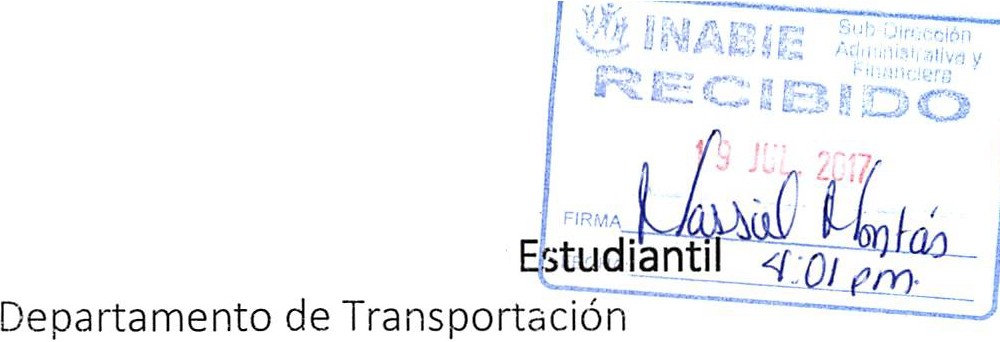 MINISTERIO  DE EDUCACIÓN"!'.	'-B IE N E STA R E STU D I AN TI LInstituto Nacional de Bienestar" A ño del Desarrollo Ag ro foresta l"S anto Domin go , D. N.21 de juni o del 2017.INA BIE/DA/TRANSP/052/2017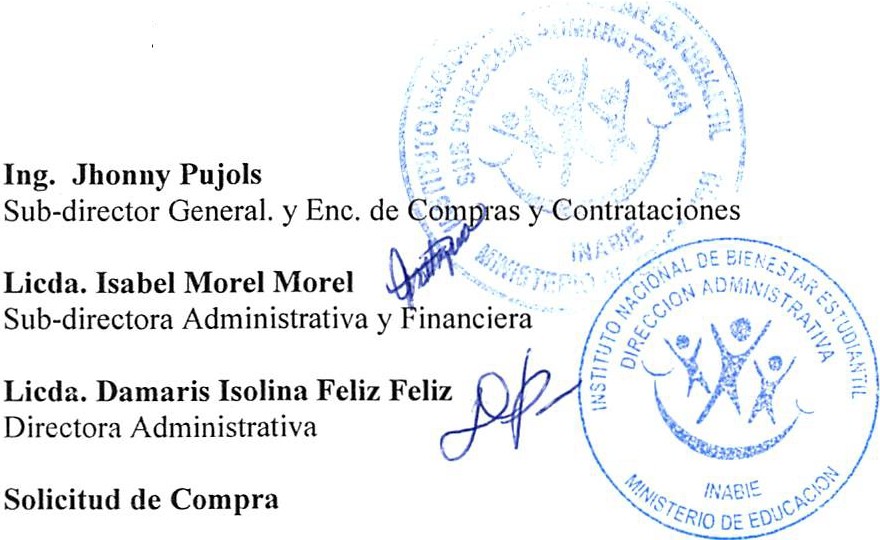 Al:Vía:Ate nc ió n:As unt o:Co rtés mente so lic itamos la co mp ra de un protector de ca ma ruge rli ner D/C 2006 90148 , para la camio net a Ford Ranger blanco 20 10 , ch asis No. MNCLS32969W789200,  plac a No. OC022 l 4,  ficha  BE-039. Este gasto está  cons igna do  en e l prod ucto   I O, activid ad10. 24, POA Adm inist rat ivo 201 7.D ándoles las grac ias a nt icipadas, por la aten c ió n prestada c1 nu es lra so lic itud, se desp ide.1VictorM°Íi:A,Encargado  de  Transportació nVM/ a pp.